 PhD STUDENTSHIPWessex Medical Research (“WMT”) invites bids from potential supervisors (the “Applicant”) for three PhD studentships in a health discipline to be undertaken within the University of Southampton.Two of the studentships will be joint-funded with the Centre for Cancer Immunology and these applications must be clearly aligned to Cancer Immunology.  The total value of each studentship will be £110,000.The third studentship will be co-funded by Rosetrees Trust who will independently review the preferred application.  Reflecting the priorities of Rosetrees Trust, preference will be given to projects involving translational research and those focussing on diseases other than cancer that affect large numbers of patients in the UK.  The total value of this studentship will be £100,000 and the successful Applicant will be responsible for sourcing any additional funds which may be required for consumables.The studentships will each last for a period of three or four years’ full time study (on a three or four year PhD Programme) commencing in October 2022 and will cover fees and stipend payable quarterly in advance and consumables payable as incurred in arrear.  Realistic applications for part time study will be considered.  Continuity of payments will be subject to WMT and (in the case of b) above) Rosetrees Trust receiving an endorsement of the student’s progress during the previous year which is satisfactory to each of us, as appropriate.The Applicant must complete the official application form in accordance with its instructions. The application must be submitted in pdf format.The Applicant must arrange for the relevant Associate Dean for Research (or their nominee) to confirm compliance of the Project with their Faculty’s research programme in an email sent to peter.dawes@wesmed.org.ukWhere relevant, the Applicant must confirm that the NHS National Data opt-out Programme will be adhered to.It is essential that the Applicant confirms that the University’s policies on ethics and the treatment of animals (where relevant) will be strictly adhered to.  If no animals are to be involved in the project, this must be clearly stated.  As a member of the Association of Medical Research Charities (“AMRC”), WMT supports the AMRC’s statement on the use of animals in research. For details please see: http://www.amrc.org.uk/position-statement-on-the-use-of-animals-in-researchApplications must be submitted by email to: peter.dawes@wesmed.org.uk to arrive by noon on Friday 10 December 2021.  Late applications will not be accepted.All applications will be acknowledged and it is the intention that all Applicants will be notified of the outcome by the end of February 2022 or shortly after.All awards are made conditionally upon WMT’s ongoing financial viability.  WMT reserves the right, upon the giving of notice, immediately to cancel any grant, or part of a grant, wholly without liability in any circumstance-- including but not limited to those wrought by force majeure--which causes its Board of Trustees to doubt WMT’s ongoing fiscal efficacy or capability.Data Protection Privacy NoticeThe Data Controller is the Trust Director, whose contact details are at the head of this Notice.  Information included in any application will be used for the purpose of assessing that application for a possible grant and may be sent for external peer review (which may include sending outside the country, if appropriate).  Applications for which no grant is made will be deleted from our system on completion of the review process.  If a grant is awarded the information will remain on our system for the duration of that grant and for a period of six months after that, following which it will be deleted.  You have the right to request access to and rectification or deletion of personal information at any time.  You are also advised that you have the right to lodge a complaint with the Information Commissioner’s Office.  Please indicate your acceptance of these arrangements clearly as part of your application.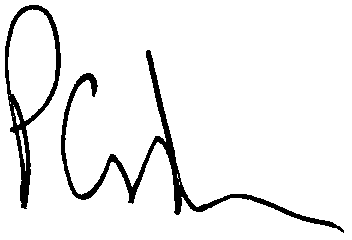 Peter Dawes Trust Director					           5 November 2021